CÁC HÌNH ẢNH  HOẠT ĐỘNG CỦA ĐỘI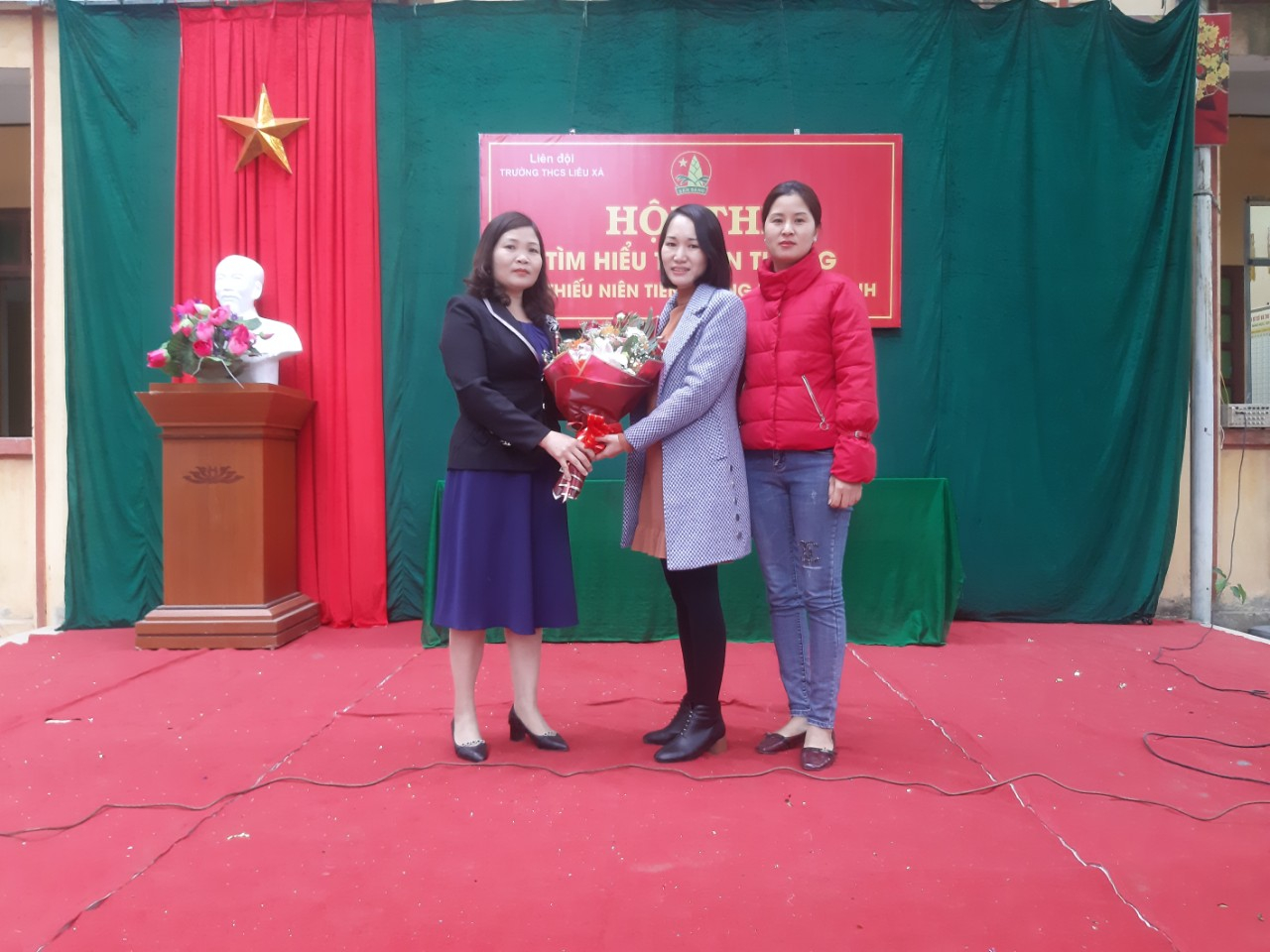 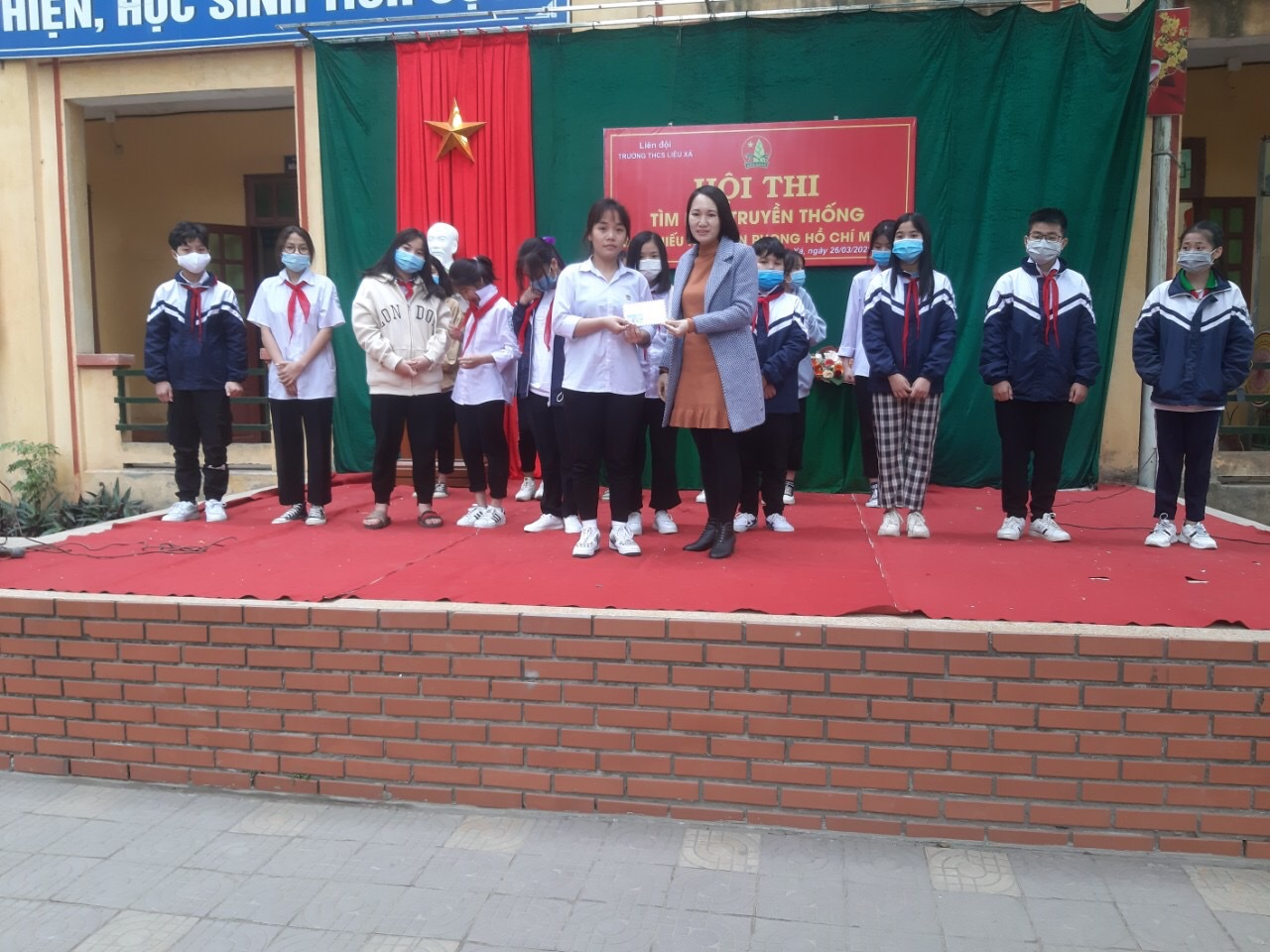 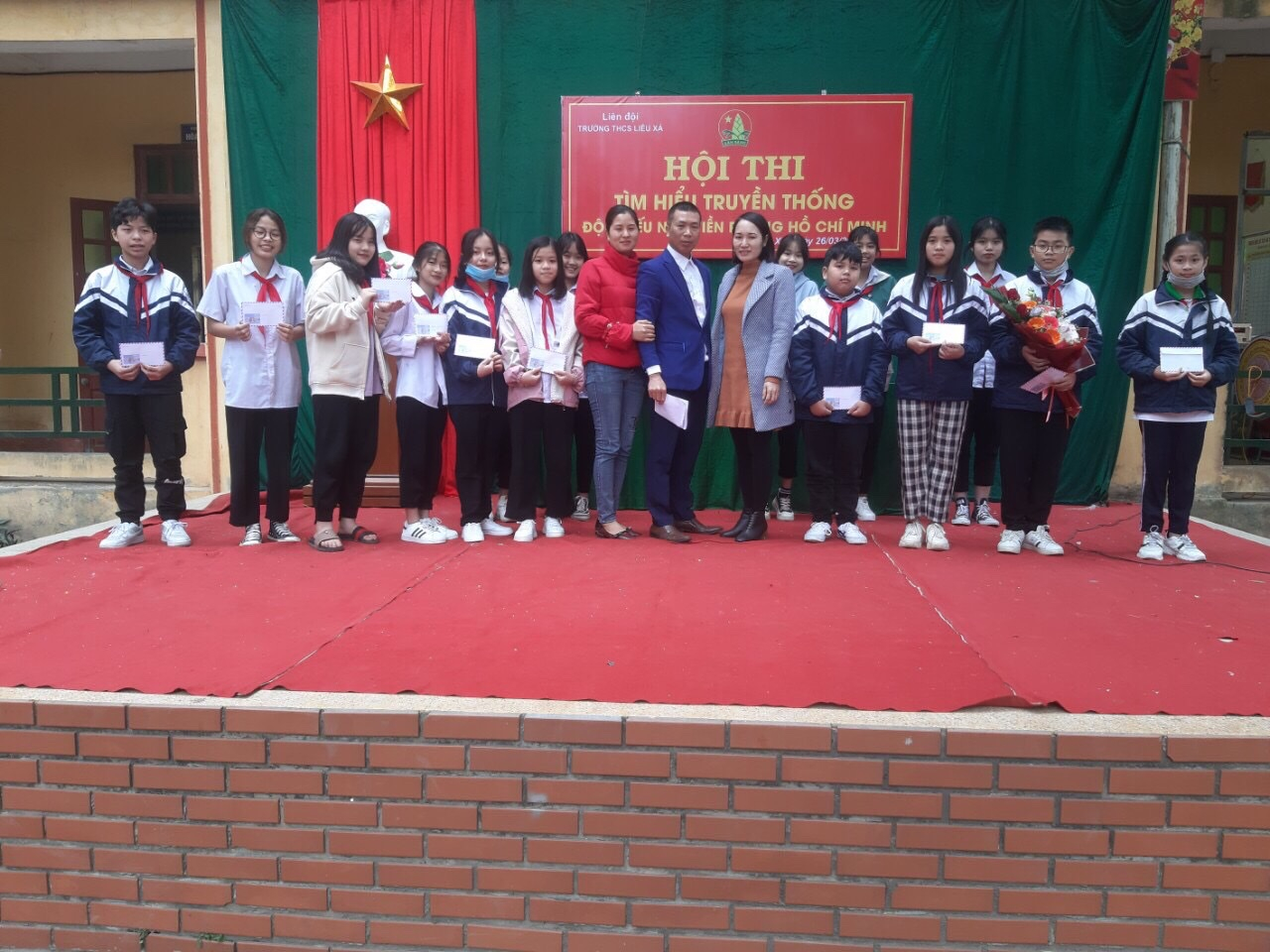 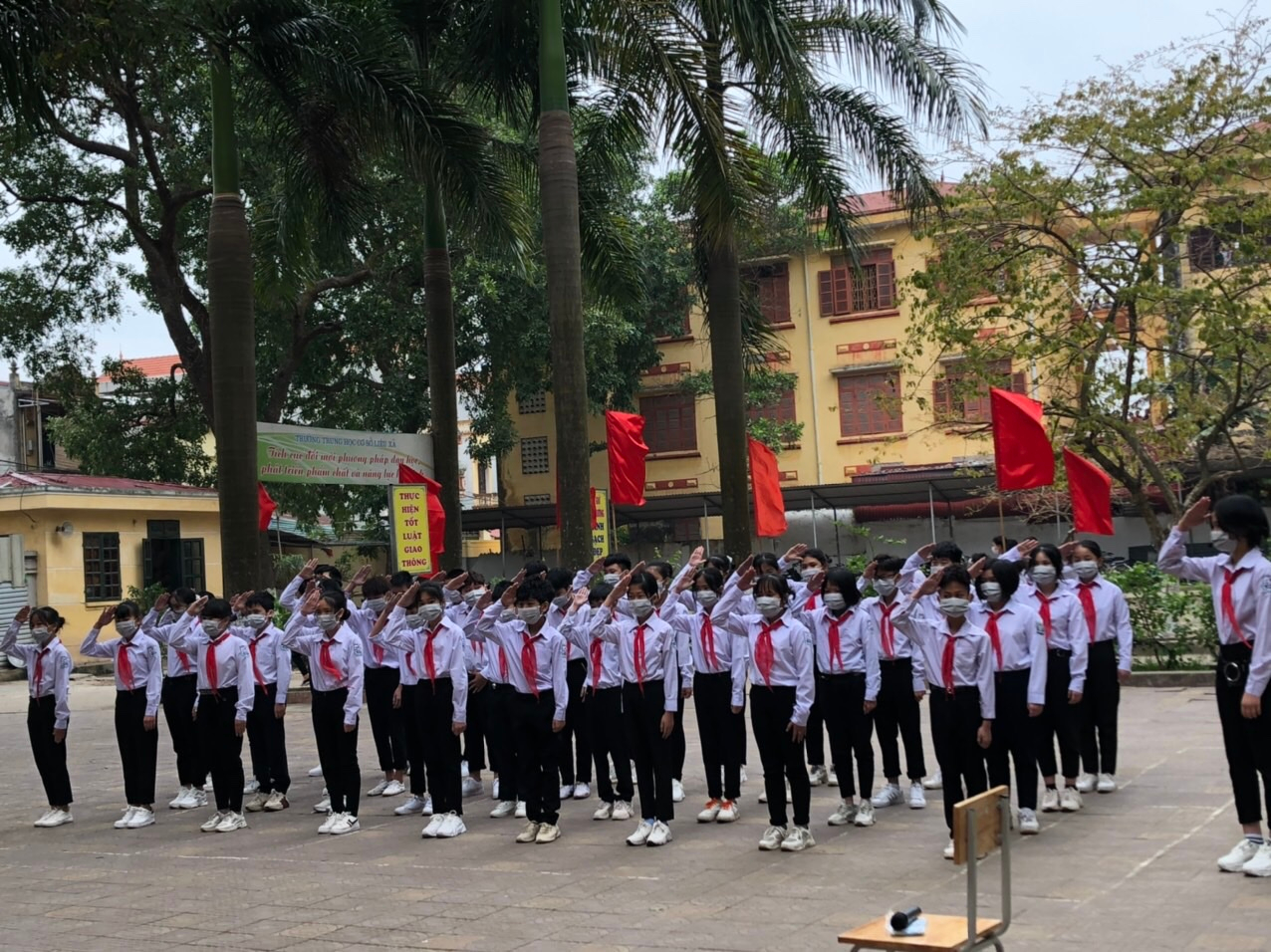 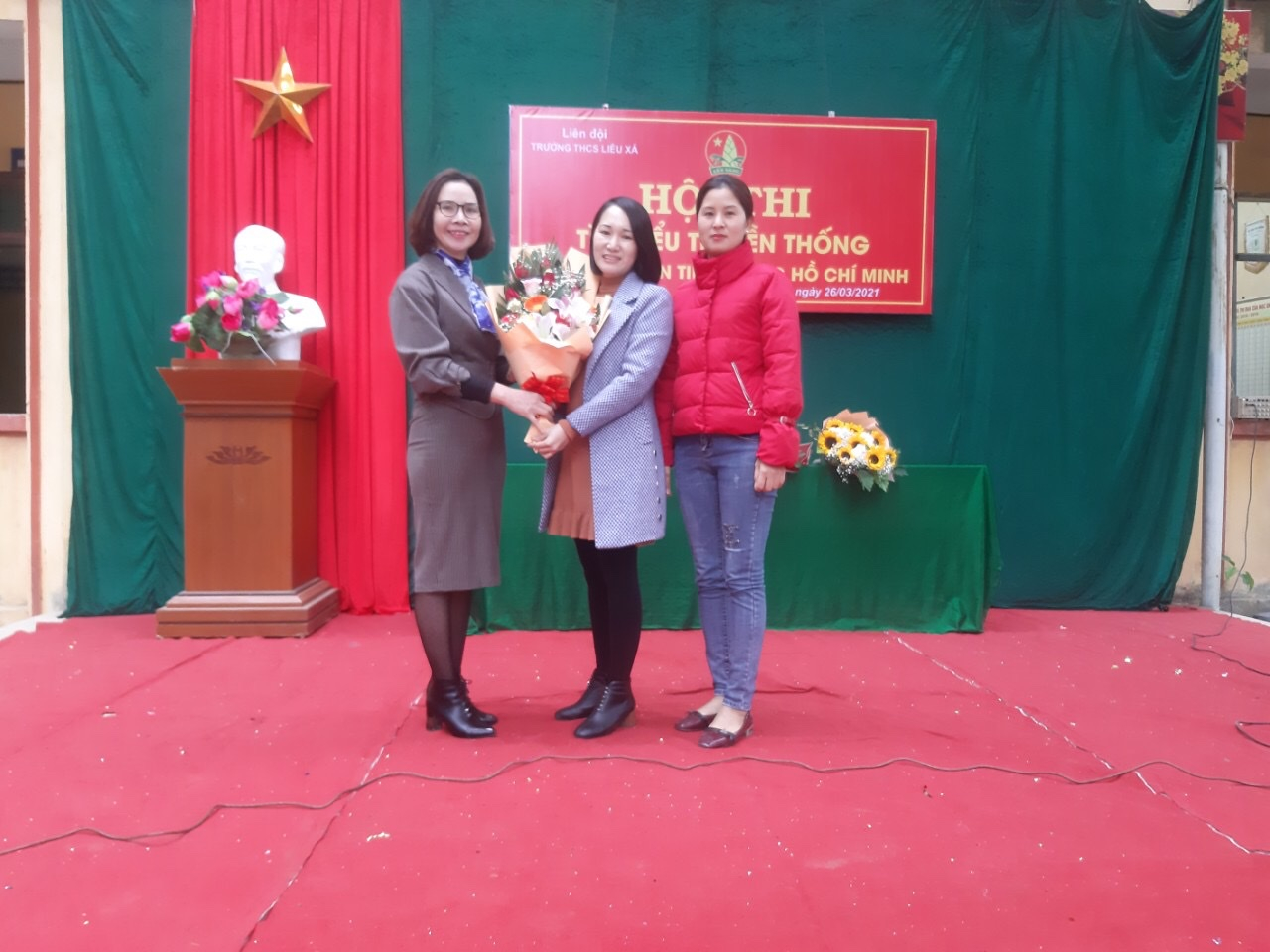 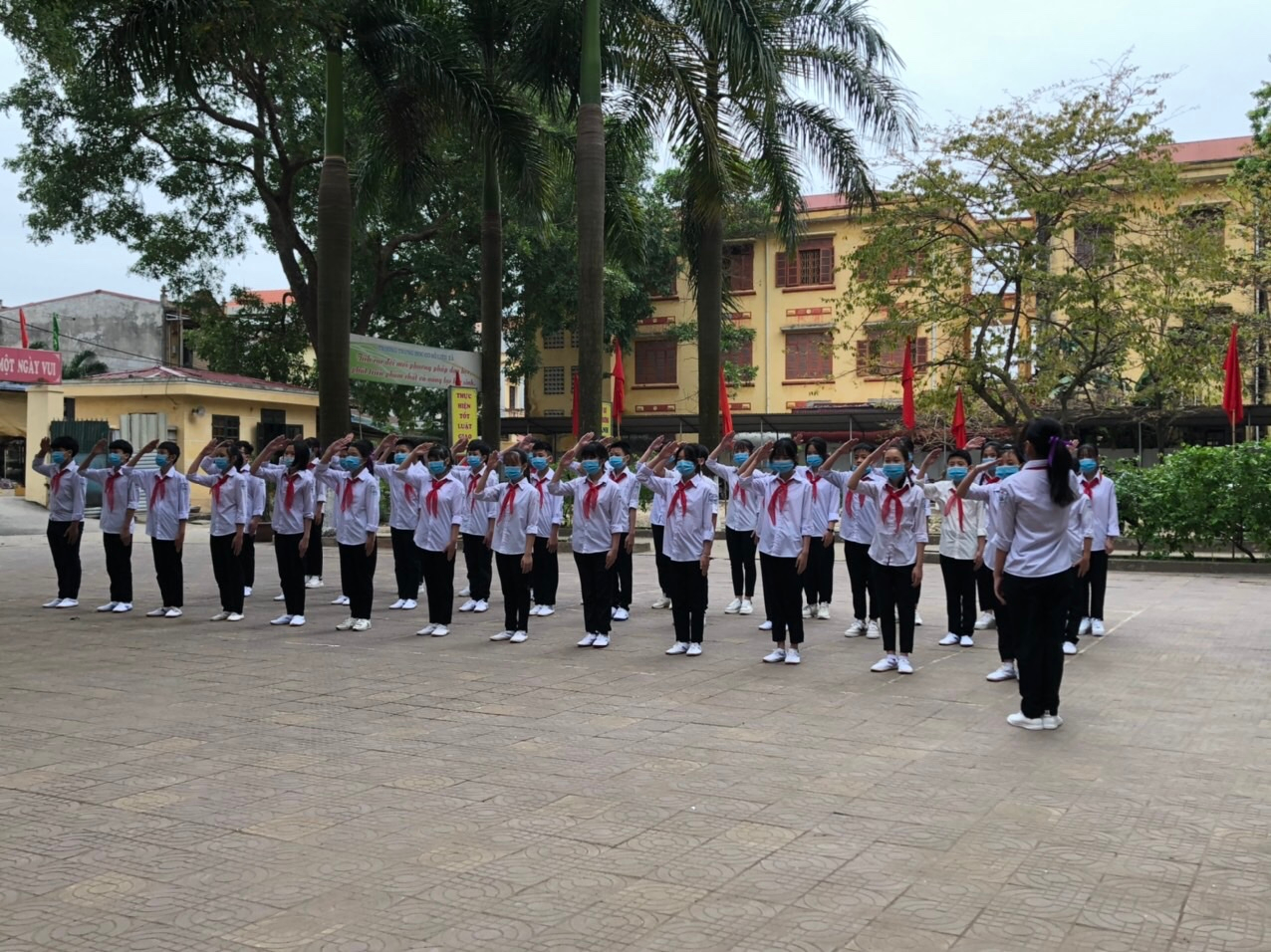 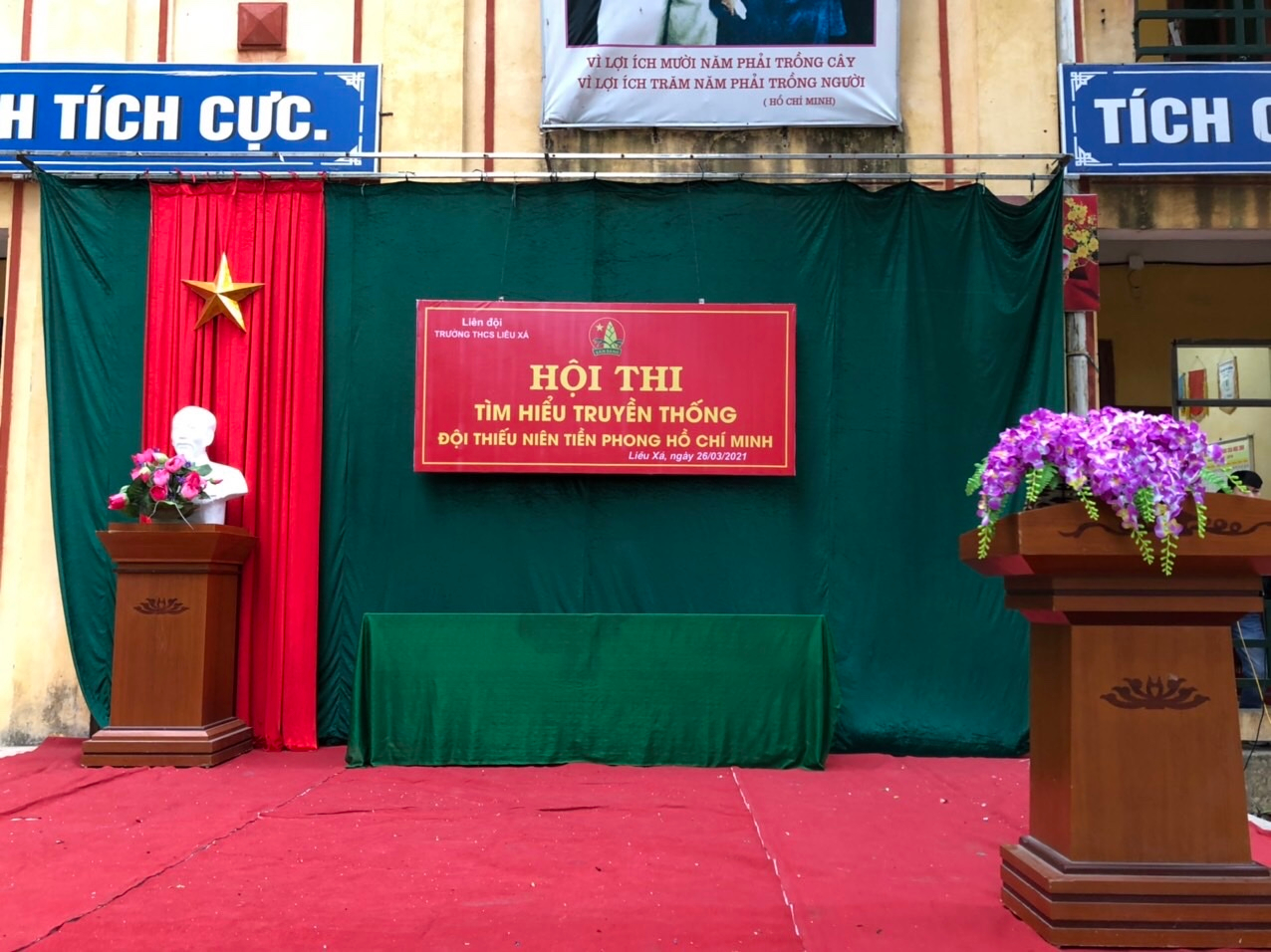 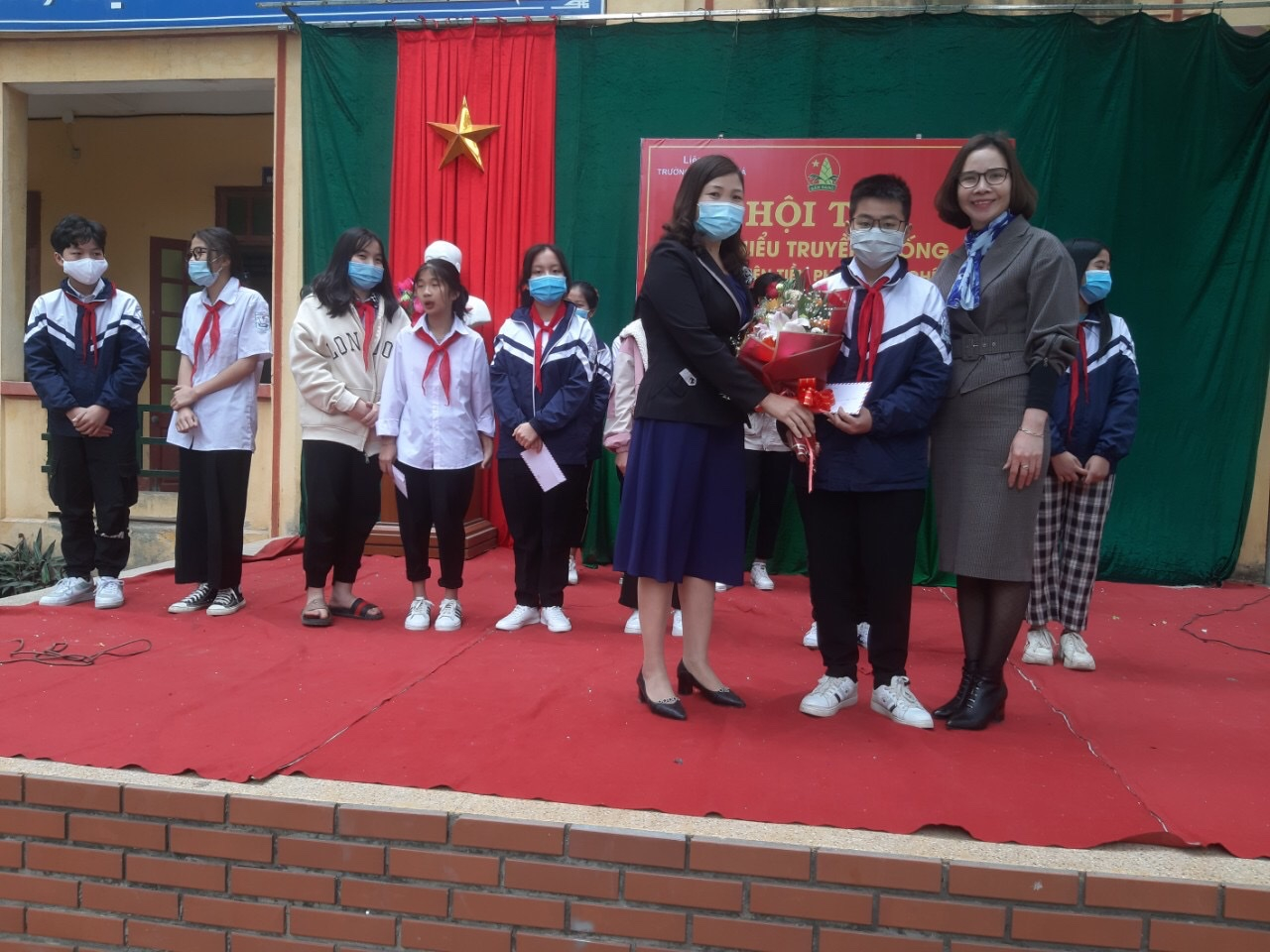 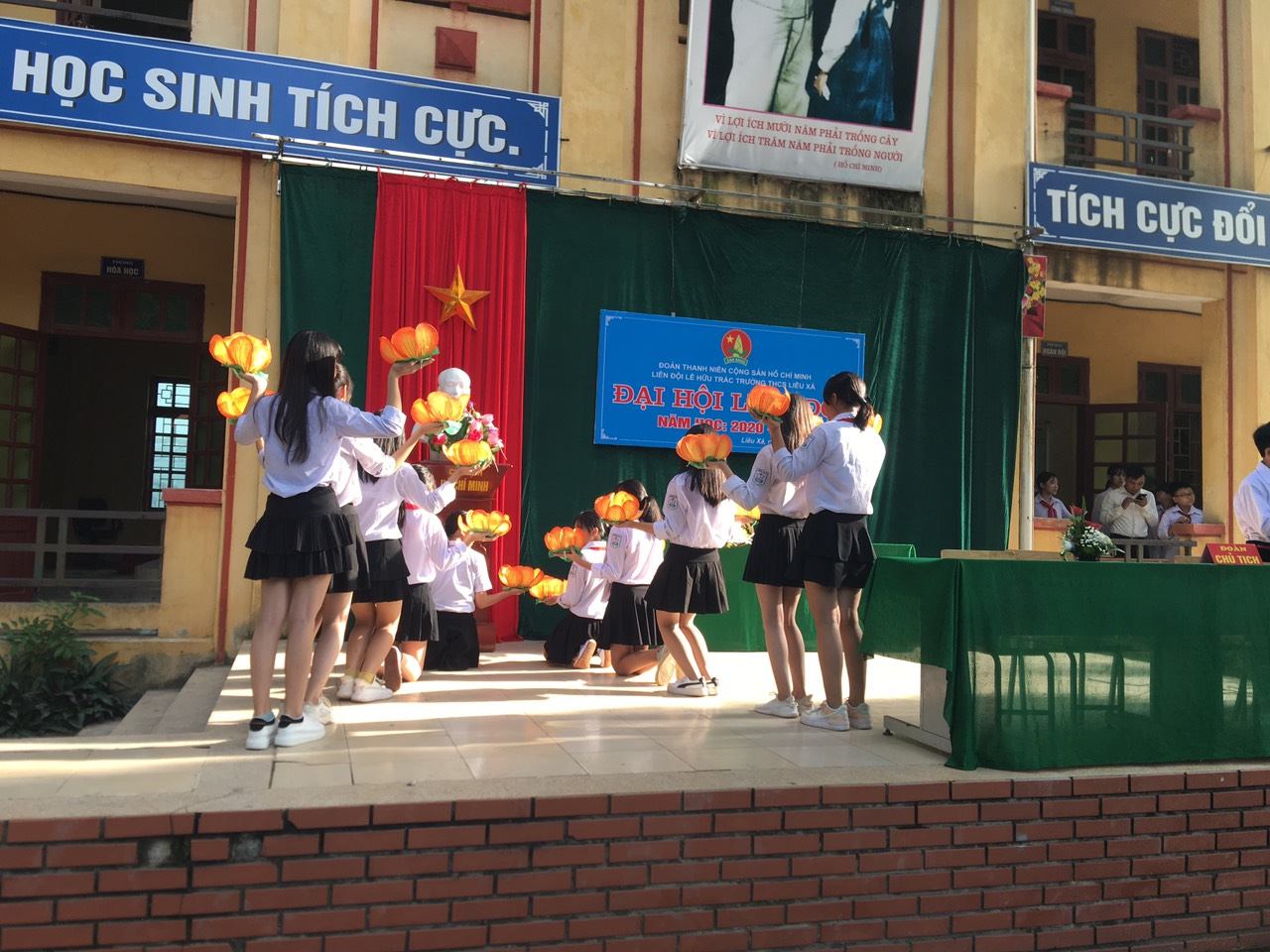 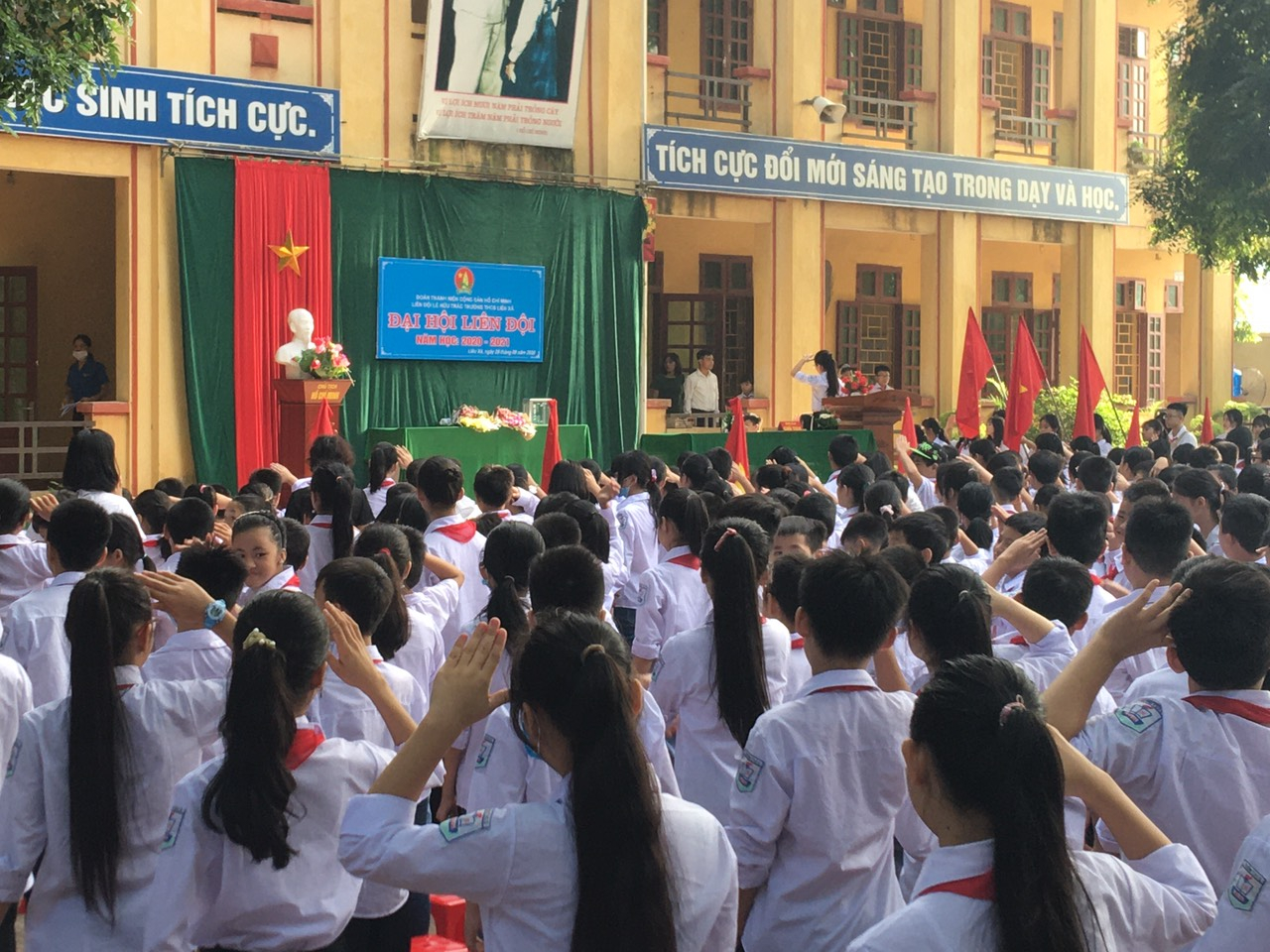 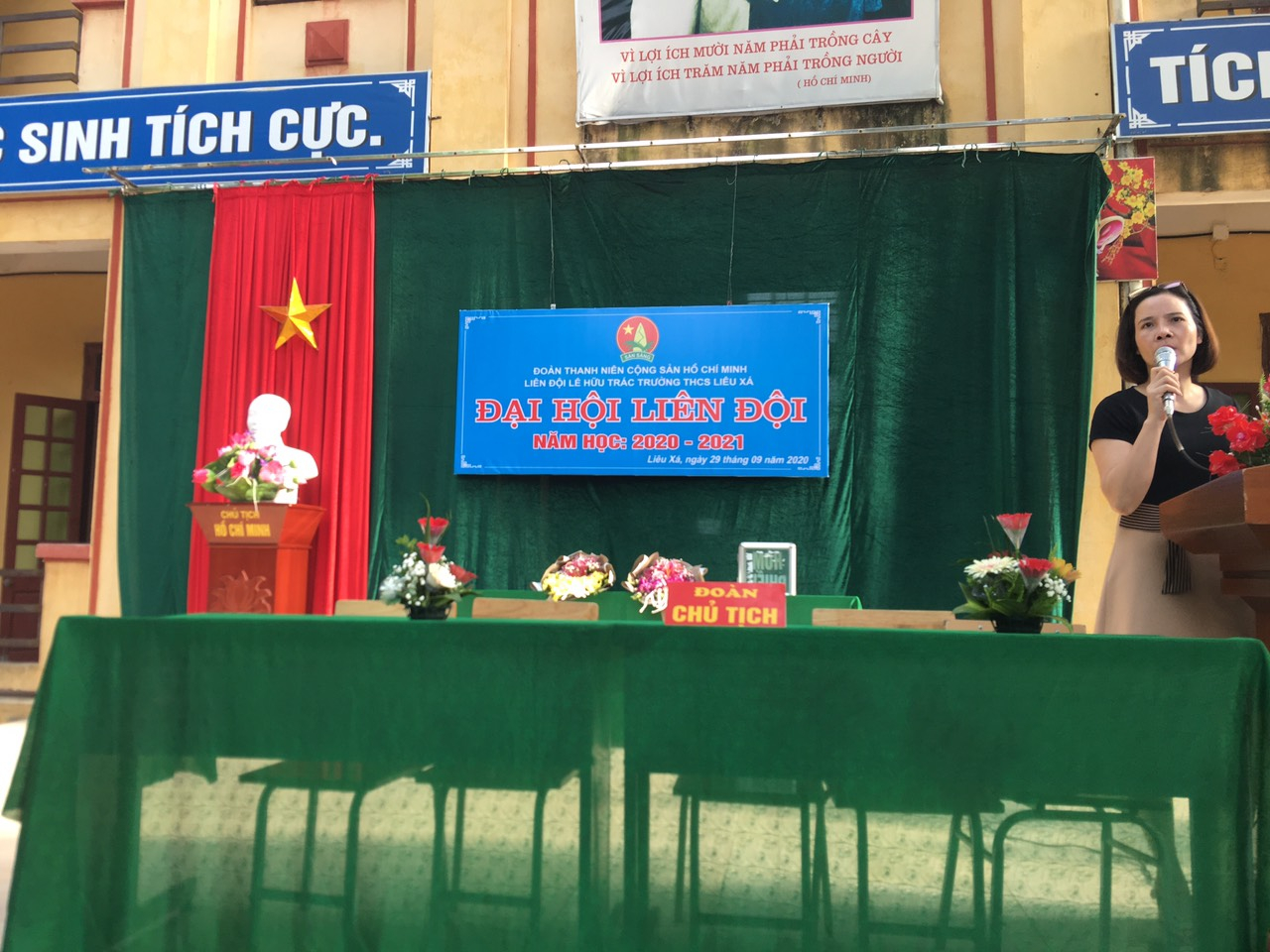 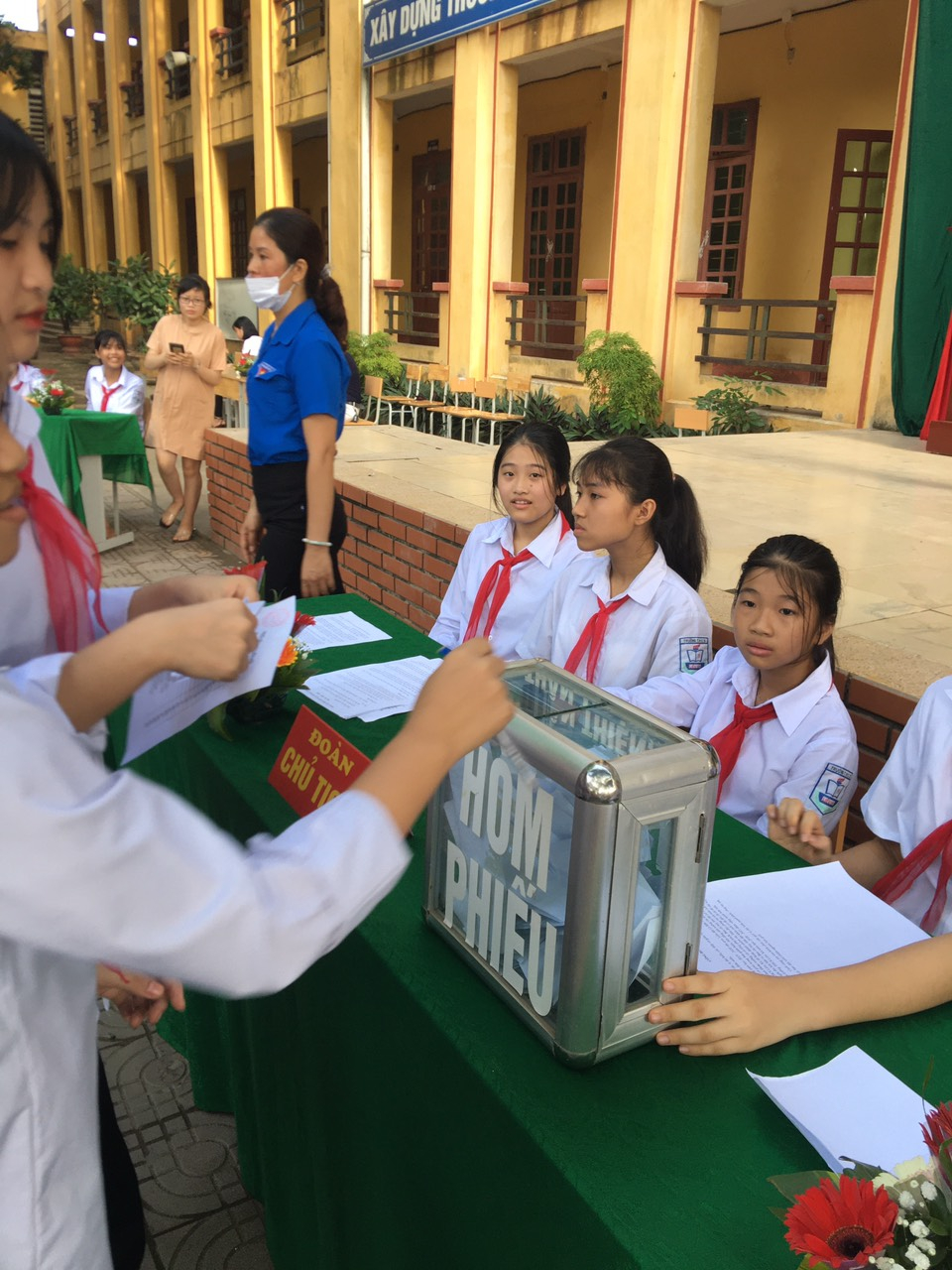 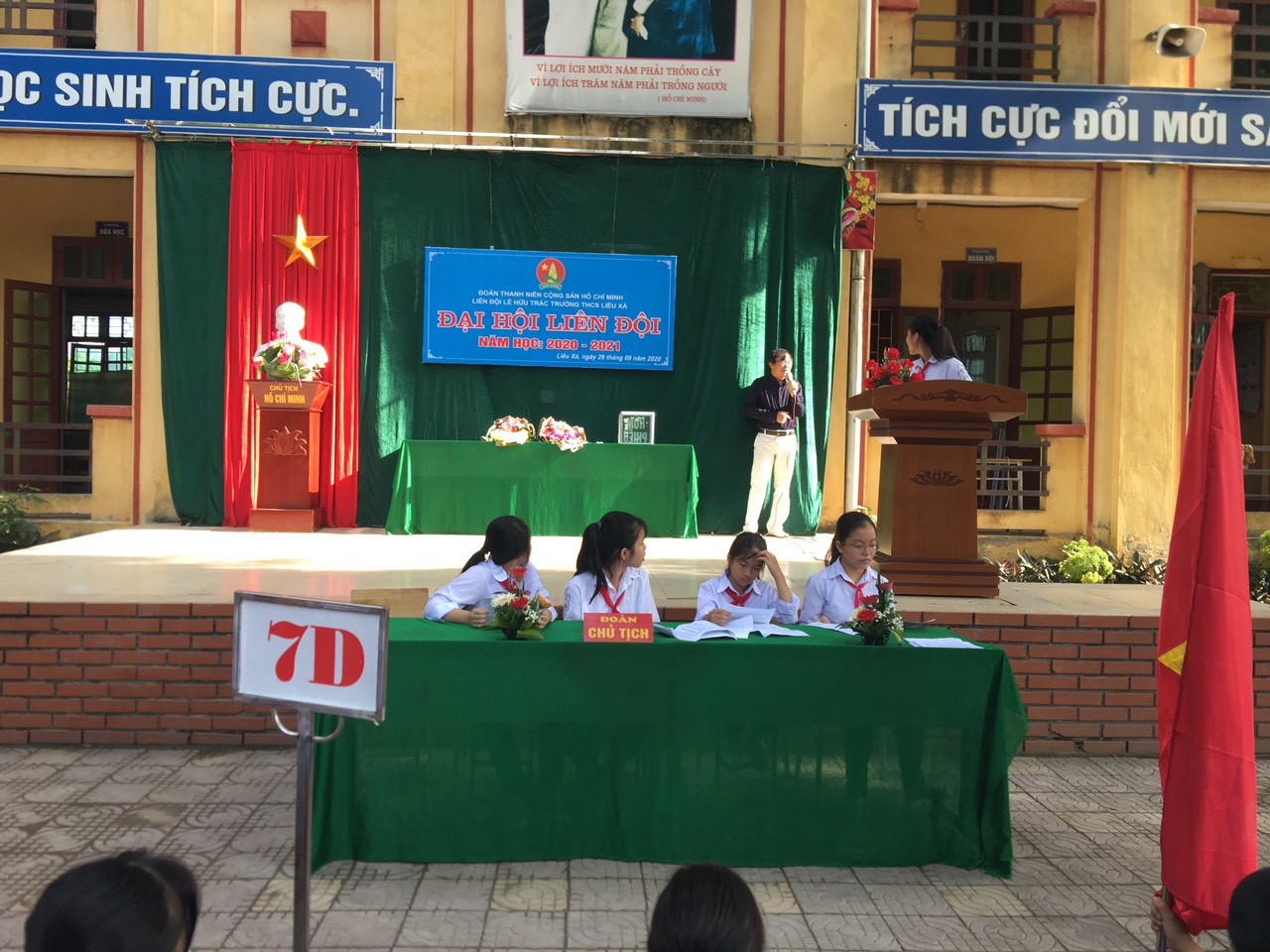 